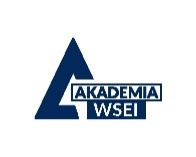 TRAINEESHIP ATTENDANCE LIST in the month: Stamp of the host company: Stamp of the host company: Stamp of the host company: Stamp of the host company: Stamp of the host company: Stamp of the host company: First and last name of the Trainee: Index number:  First and last name of the Trainee: Index number:  First and last name of the Trainee: Index number:  First and last name of the Trainee: Index number:  First and last name of the Trainee: Index number:  First and last name of the Trainee: Index number:  First & last name  of the Supervisor: First & last name  of the Supervisor: PositionPositionPhone number WorkplaceDay of the monthAmount of the traineeship hours: Amount of the traineeship hours: Trainee’s signatureTrainee’s signatureSupervisor’s signature12345678910111213141516171819202122232425262728293031